Oběd 1.září 2022 (1. školní den )Školní rok 2022/2023 bude zahájen ve čtvrtek 1. září 2022 v 8.00 hodin.Každý strávník, který bude mít uhrazeno stravné na měsíc září, bude automaticky přihlášen ke stravováníod 1. září. V případě, že na oběd strávník nepůjde, prosím o odhlášku emailem, nebo přes www.strava.cz. (oběd 1    i oběd 2    musí být bez háčku – musí být prázdná okénka – potvrdit zelené tlačítko  vpravo nahoře)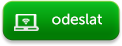 V případě, že je uveden v přihlášce první stravný den, není potřeba 1. školní den (případně druhý) odhlašovat.Odhlašování obědů bude možné od 22. 8. 2022 do 30. 8. 2022 (na www.strava.cz, nebo email)Ve třídě budou žáci jednu vyučovací hodinu od 8.00 do 8.45 hodin.Výdej obědů v jídelně 10:00 – 11:00hVýdej do jídlonosičů od 10:00 do 12:00h u výdejního okénka (z druhé strany budovy)                                                                                                                         							     vedoucí školní jídelny                                                                                                                 							      tel. 378 028 546-7                                                                                                    							           jidelna@zs20.plzen-edu.cz